Social Media PostsFacebook Ad 1 Headline: Real estate’s best digital tools at your fingertips, only in Lone Wolf Marketplace Text: Find the solution for everything you do in Marketplace—from virtual showings to digital EMD, moving concierge services and more. Access directly from your <Association Name> member benefit, Lone Wolf Transactions. 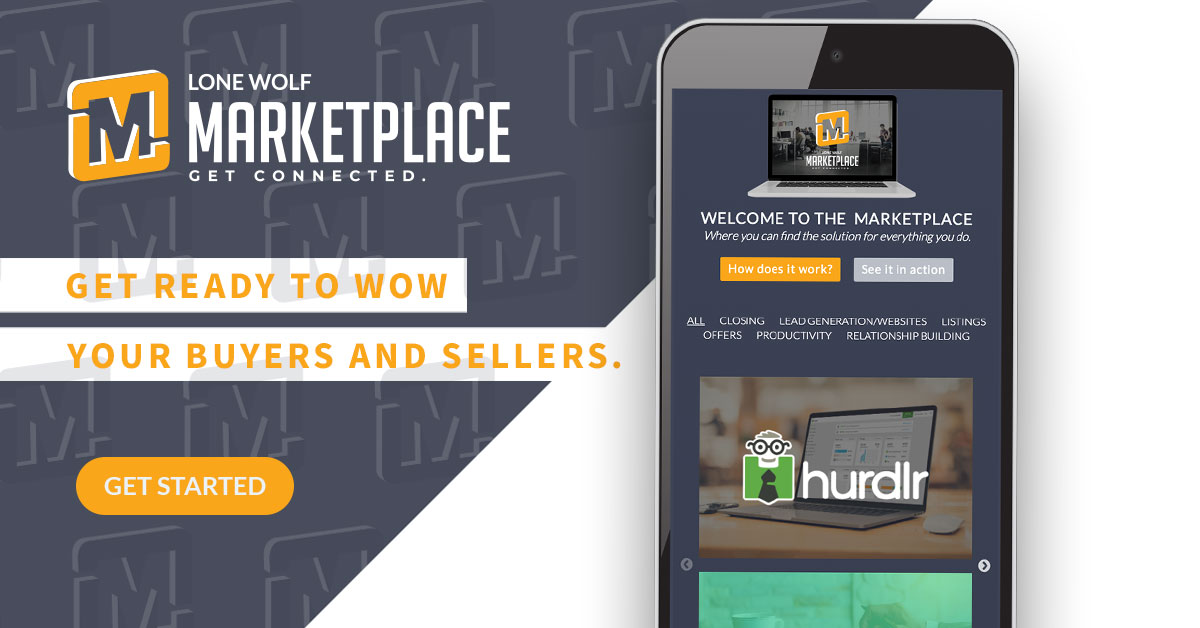 